Mrs. McPhail’s Library Schedule2015-2016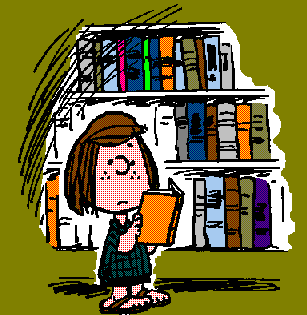 MondayTuesdayWednesdayThursdayFriday(Every other week)7:15-7:45Breakfast DutyBreakfast DutyBreakfast DutyBreakfast DutyBreakfast Duty7:45-8:00Prepare Materials for morningLibrary Maintenance and Shelving DutiesLibrary Maintenance and Shelving DutiesPrepare Materials for Morning8:00-8:45JohnsonLibrary Maintenance and Shelving DutiesLibrary Maintenance and Shelving DutiesJohnsonSadler8:45-9:30HamiltonLibrary Maintenance and Shelving DutiesLibrary Maintenance and Shelving DutiesDavis9:30-10:15CantrellLibrary Maintenance and Shelving DutiesLibrary Maintenance and Shelving DutiesWeber10:15-11:00OrozcoLibrary Maintenance and Shelving DutiesLibrary Maintenance and Shelving DutiesOrozcoMcNeely11:00-11:30Lunch DutyLunch DutyLunch DutyLunch DutyLunch Duty11:30-12:00LunchLunchLunchLunchLunch12:00-12:15Prepare Materials for afternoonLibrary Maintenance and Shelving DutiesLibrary Maintenance and Shelving DutiesPrepare Materials for afternoon12:15-1:00WoodruffLibrary Maintenance and Shelving DutiesLibrary Maintenance and Shelving DutiesWoodruffSheppard1:00-1:45KeenerLibrary Maintenance and Shelving DutiesLibrary Maintenance and Shelving DutiesHamiltonCafé Friday1:45-2:15Prepare for Dismissal   Dismiss Pickup Students and Walkers at 2:10Prepare for Dismissal   Dismiss Pickup Students and Walkers at 2:10Prepare for Dismissal   Dismiss Pickup Students and Walkers at 2:10Prepare for Dismissal   Dismiss Pickup Students and Walkers at 2:10Prepare for Dismissal   Dismiss Pickup Students and Walkers at 2:10